张玉妥，女，硕士研究生，教授，现任河北北方学院基础医学院副院长。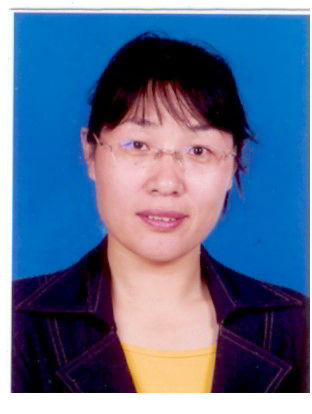 社会兼职：河北省微生物学会理事，河北省微生物学会临床微生物学专业委员会委员。研究方向为感染性疾病的病原学诊断及防治。曾在加拿大曼尼托巴大学作访问学者。 科研与获奖：曾主持多项教育厅、卫生厅、市科技局及学校等科研项目，发表论文50余篇；获张家口市科技进步一等奖2项（参加）、二等奖1项（主持）。曾多次被评为河北北方学院优秀教师和科研先进工作者。